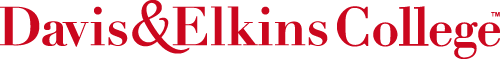 Entrance Physical ExamPLEASE FILL OUT ALL FIELDS BELOW:Medical History QuestionnairePlease check the correct box for each questionHas anyone in your IMMEDIATE family ever had:	Y N	CommentsSudden death (age less than 50)	□ □		Heart attack (age less than 50)	□ □		Hypertrophic cardiomyopathy, Marfan syndrome, Long orShort QT syndrome, ventricular tachycardia?	□ □		A pacemaker or implantable defibrillator?	□ □		Have you ever had:	Y N	Date/CommentsLoss of consciousness?	□ □		Concussion?		□ □		 How many concussions? (List number)		 Dates (Month/Year)			Longest time between periods in last year?		 Age at your first period?		              Have you ever sprained/strained, dislocated, fractured (including stress fractures), broken, or had repeated swelling or other injuries to anyPlease provide dates and explanations for all circled items:MEDICATION LIST: please list all prescribed medications in the table below:*Attention Student Athletes: All prescribed medications must be documented with a physician note.Do you have/need an epi-pen? YES  NO	Do you have/need an inhaler? YES  NO*STUDENT ATHLETES ARE REQUIRED TO PROVIDE THE ATHLETIC TRAINING STAFF WITH AN EXTRA INHALER, EPI PEN, DIABETIC   MEDICATIONS, OR ANY OTHER LIFE SAVING MEDICATIONS.You must include a photocopy your vaccination record or immunization book.              *West Virginia law does not allow for non-medical exemptions for school entry.*Required Immunizations:Measles, mumps, and rubella (MMR): 2 doses                                     

Polio (injectable or oral): 3 or more doses                                            

Tetanus, diphtheria, pertussis (DTap, TDaP): 4 or more doses. Last dose must be within 10 years of admission.           
Meningococcal A,C,W,Y (Menactra or Menveo): 2 doses                                                                                         

Hepatitis B (HBV): 2 doses

Varicella: 2 doses                                                                                                                                     Recommended Immunizations:Meningococcal B Vaccine: 2 doses (Recommended for those living in the dorms.)Most Recent PPD Mantoux Skin Test: 1- or 2-stepHuman Papillomavirus (HPV): 2 or 3 doses, depending on age.Hepatitis A: 2 doses (Recommended for international travelers.)**Combination vaccines will be accepted if minimum dosage requirements are met. Community Care of WV’s on-campus clinic will be able to administer any missing vaccines to catch up to the college’s requirements. Failure to meet vaccine requirements may result in holds on your account.I confirm that the above information is correct and complete to my knowledge. I give Davis and Elkins College permission to share the medical history, vaccination, and insurance information with Community Care of WV to maintain continuity of care.Signature 	                           Date 	                   Parent/Guardian (if under 18):	Medical Insurance InformationName 	Sport (if athlete) 	First, Middle, LastPermanent Address 	Are you insured:	Yes or No Please circle whether insurance is:HMO	PPO	Medicaid	International Travel insuranceINSURANCE INFORMATIONName of Policy Holder 	____________________________________
Relation to Athlete 	Policy holder DOB 	____
Insurance Company Name 	_Insurance Co. address 	_Insurance Co. Phone (for precertification) 	_
Policy #/Member ID 	Group # 	__Plan # 	______________________________________________
Policy Effective Date/Issue Date 	*Attach a front and back copy of your insurance card(s).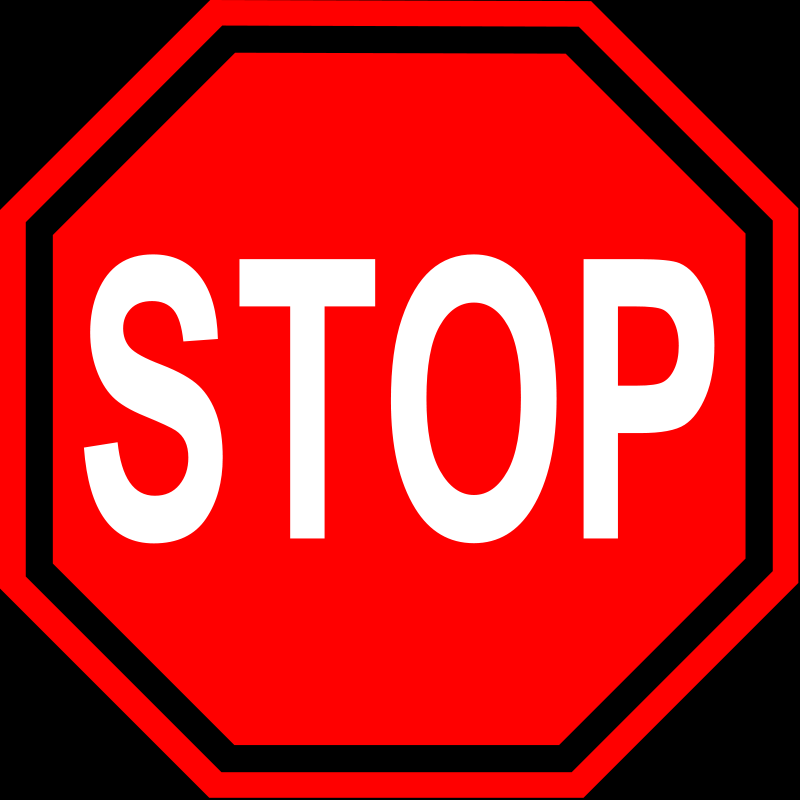 If you are not a Student Athlete you do not need to go any further!!Davis & Elkins College Physical ExaminationName:	Sport (if athlete):	Date of Exam:	                   Blood Pressure:	                                          Pulse:	                     Height:	                   Weight:	                   Vision Screening (both):	        corrected?    Y    NMedical ExaminationMusculoskeletal ExaminationClearance (physician or designee only- please check appropriate box)
 Cleared without restrictions.
 Not cleared for participation in athletics (give reason): 	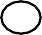 Recommendations: 	I certify that I have examined the above student.SIGNATURE OF EXAMINER: 	(circle one) MD	DO	PA	NPPRINTED NAME OF EXAMINER: 	DATE: 	/	/	NCAA Medical Exception Documentation Reporting Form to Support the Diagnosis of Attention Deficit Hyperactivity Disorder (ADHD) and Treatment with Banned Stimulant MedicationComplete and maintain (on file in the athletics department) this form and required documentation supporting the medical need for a student-athlete to be treated for ADHD with stimulant medication.Submit this form and required documentation to Drug Free Sport in the event the student-athlete tests positive for the banned stimulant (see Drug Testing Exceptions Procedures at (www.ncaa.org/drugtesting).To be completed by the Institution:Institution Name: Davis & Elkins College	 Institutional Representative Submitting Form:Name Kerrie Snyder, MS, LAT, ATC			 Title	Head Athletic Trainer	_____________       Email	snyderk@dewv.edu	_____________       Phone 304-637-1397	__	Student-Athlete Name		_ Student-Athlete Date of Birth	_ Prescribed banned medication 			To be completed by the Student-Athlete’s Physician:Current Treating Physician (print name):	Specialty:	Office address	Physician signature:	Date	Check off that documentation representing each of the items below is attached to this reporto Diagnosis.o Medication(s) and dosage.o Blood pressure and pulse readings and comments.o Follow-up orders.o Date of clinical evaluation: 	o Attach written report summary of comprehensive clinical evaluation. Please note that this includes the original clinical notes of the diagnostic evaluation.The evaluation should include individual and family history, address any indication of mood disorders, substance abuse, and previous history of ADHD treatment, and incorporate the DSM criteria to diagnose ADHD (required). Attach supporting documentation, such as completed ADHD Rating Scale(s) (e.g., Connors, ASRS, CAARS) scores (optional).The evaluation can and should be completed by a clinician capable of meeting the requirements detailed above. DISCLAIMER: The National Collegiate Athletic Association shall not be liable or responsible, in any way, for any diagnosis or other evaluation made, or exam performed, in connection herewith, or for any subsequent action taken, in whole or in part, in reliance upon the accuracy or veracity of the information provided hereunder.Davis & Elkins Travel InformationFull Name ____________________________________________    Sex  M / F DOB ___/___/_____  			Cell Phone Number ____________________School Email __________________________________________________Home Address _____________________________________________________________________________________________________________Emergency Contact InformationName _________________________  	Relationship ________________Home Phone ____________________ 	Cell Phone _________________Name _________________________  	Relationship ________________Home Phone ____________________ 	Cell Phone __________________Past Injuries___________________________________________________	____________________________________________________________Medications _______________________________________________________________________________________________________________Allergies _________________________________________________________________________________________________________________Student Athlete Insured   Y / NInsurance Information Attached Y / NFull Name (First, Middle, Last):Are you a Student Athlete: YES / NODate of Birth:Gender:Social Security #:Year enrolled in: FR SO JR SR 5thHome Address:D&E Student ID#:D&E Email AddressCell Phone:Emergency Contact: Secondary Emergency Contact:Relationship:Relationship:Address:Address:City/State/Zip:City/State/Zip:Home/Cell Phone (circle one):Home/Cell Phone (circle one)Have you ever:Y NDate/CommentsHad a physician deny or restrict your participationin sports for any reason?□ □Been hospitalized overnight?□ □Had any surgery (What & when?)□ □Have you ever had, or do you now have:Y NDate/CommentsA severe viral infection in the last month?Discomfort, pain, tightness, or pressure in your chest□ □DURING or AFTER exercise?□ □Dizziness DURING or AFTER exercise?□ □Passed out DURING or AFTER exercise?□ □High blood pressure?□ □Racing of the heart/irregular rhythm?□ □Heart murmur?□ □Heart infection?□ □Test for your heart (ECG – echocardiogram)?□ □Kawasaki disease?□ □Epilepsy/Convulsions/Seizures?□ □Diabetes?□ □Asthma, wheezing/cough with exercise?□ □Hernia, groin pain or bulge in groin?□ □Born without or have absence of any organ?(e.g. appendix, kidney etc. Please list organ)□ □Severe headaches or migraines?Hearing loss or perforated eardrum?□ □(Which ear?)Impaired vision?□ □(Wear glasses/contacts/both?)□ □Unequal pupils? (R or L larger?)□ □Heat exhaustion or heat intolerance?□ □Herpes or MRSA skin infection?□ □Are you satisfied with your eating patterns?Does your weight affect the way you feel□ □about yourself?□ □Do you worry about not exercising every day?Use of weight loss meds, laxatives,□ □self-induced vomiting?□ □Little interest or pleasure in doing things?□ □Feeling tired or having little energy?□ □Feeling bad about yourself or that you’re a failure?□ □Thoughts that you would be better off dead or hurtingThoughts that you would be better off dead or hurtingThoughts that you would be better off dead or hurtingyourself in some way?□ □I often feel sad or depressed?□ □I struggle with being confident?□ □Struggle dealing with frustration?□ □Have a hard time dealing with emotions? i.e. anger□ □More days than not, do you feel frustrated□ □Inability to control worrying about daily activities□ □Frequent anxiety, depression, insomnia?□ □Been prescribed medications for ADD/ADHD?Do you have any other concerns that you□ □would like to discuss with a doctor?□ □A hit or blow to the head that caused confusion,prolonged headache, or memory problems?□ □Have you been hospitalized for a head injury?Numbness, tingling, or weakness in your arms or□ □legs after being hit or falling?Inability to move your arms or□ □legs after being hit or falling?□ □FEMALES ONLYFEMALES ONLYY NCommentsDo you have an irregular menstrual cycle?Do you have an irregular menstrual cycle?□ □bones orjoints?YES □NO □Circle:HeadNeckFaceChestShoulderUpper armElbowForearmWristHandFingersBackThighKneeShin/CalfAnkleFoot/ToesHipNAME OF MEDICATION:REASON FOR USE:DAILY DOSAGE:TAKEN HOW OFTEN:NAME OF MEDICATION:REASON FOR USE:DAILY DOSAGE:TAKEN HOW OFTEN:NAME OF MEDICATION:REASON FOR USE:DAILY DOSAGE:TAKEN HOW OFTEN:NormalAbnormal FindingsInitialsNeurologicalHEENTLymph NodesCardiacPulse soundsRespiratoryAbdomenSkinNormalAbnormal FindingsInitialsHead/ CervicalThoracic / LumbarShoulder / ArmElbow / ForearmWrist / HandHip / ThighKneeLower Leg / AnkleFoot